Views of the Church in the hands of the Contractor after Four Days The font is being protectedThe floor of the naveLooking from the sanctuary into the naveSome of the damage to the plaster on the walls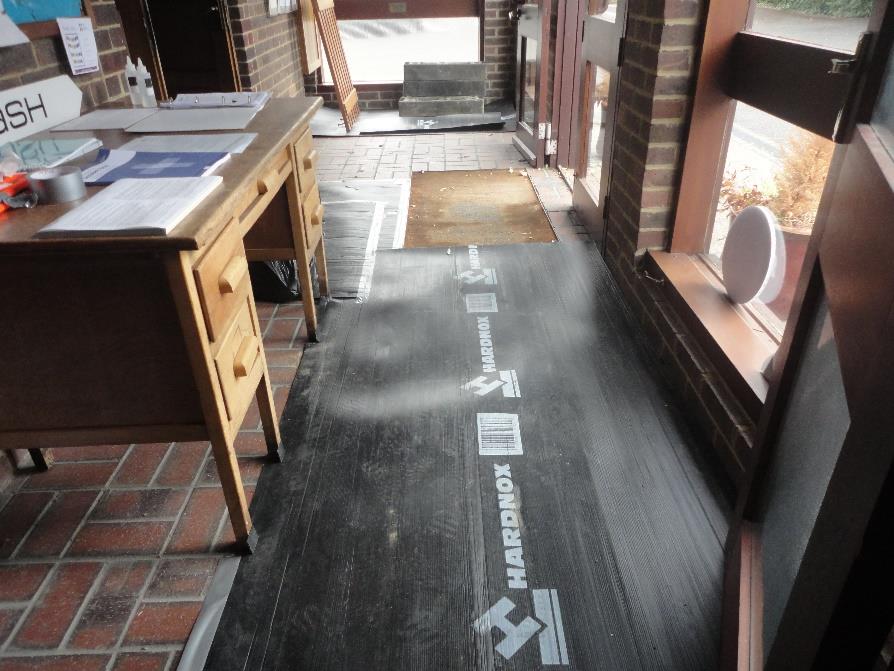 The entrance lobby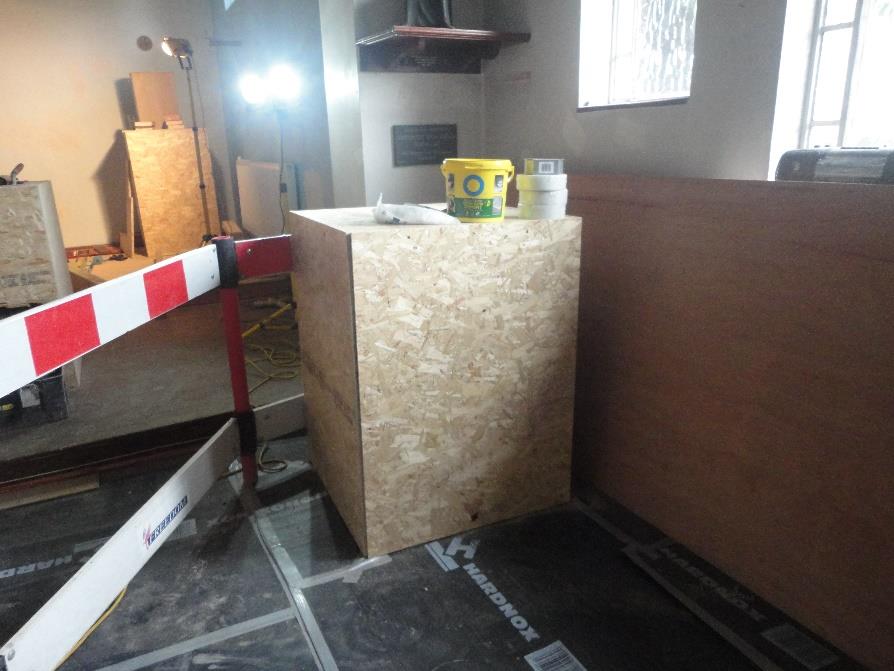 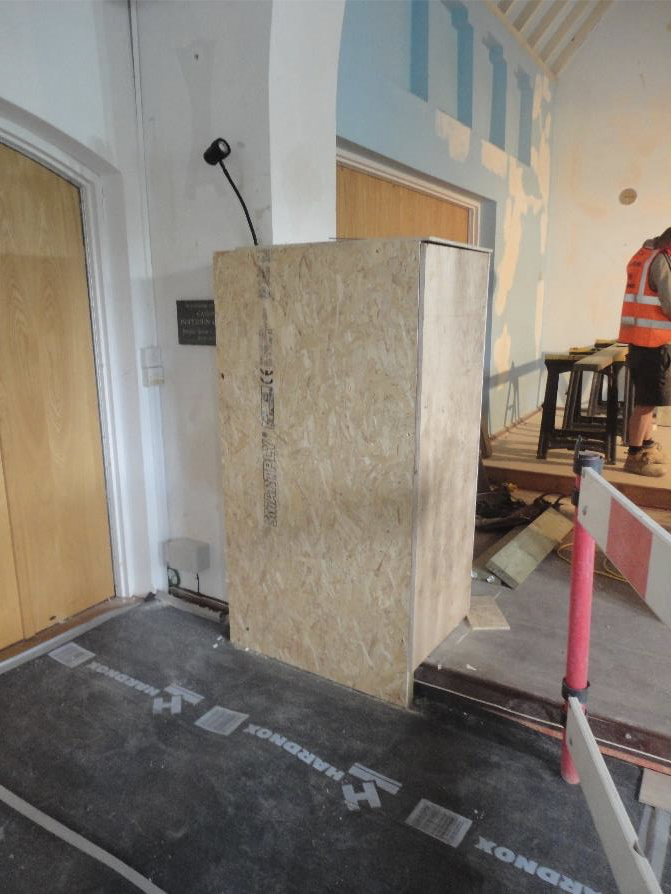 The ambo under protection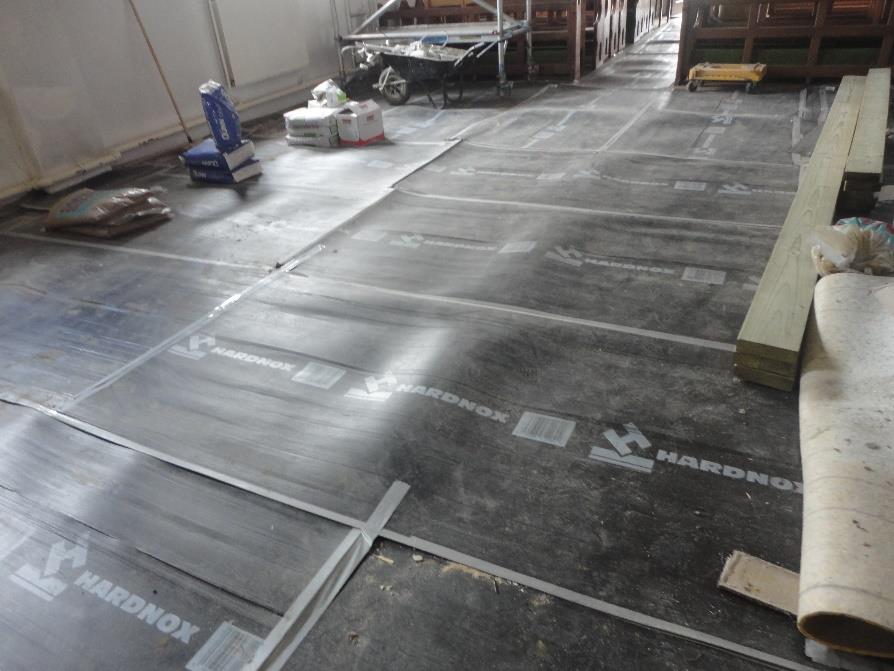 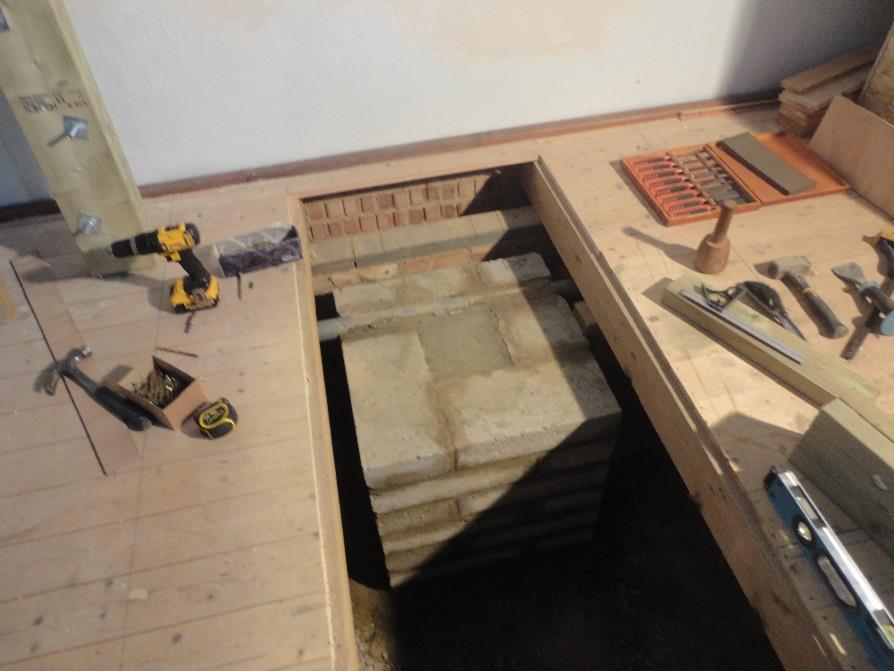 The new location for the tabernacle is reinforced….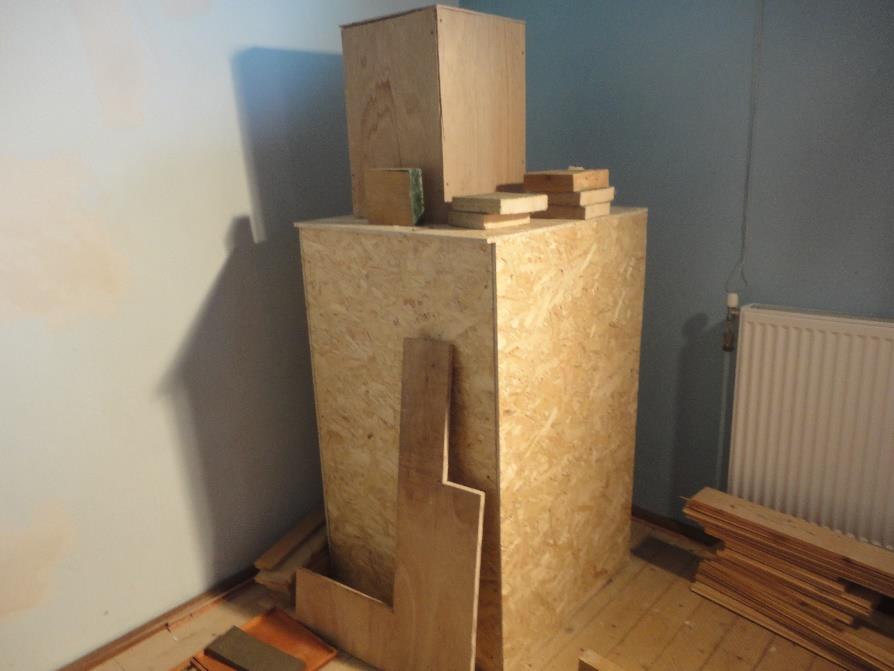 ….in the meantime, it is protected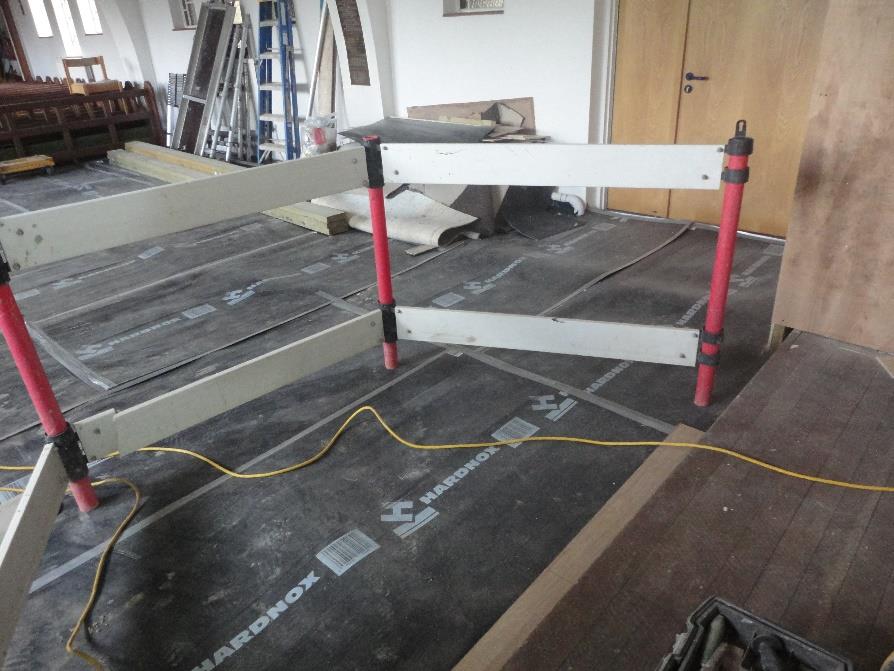 The sanctuary carpet reveals the wooden floor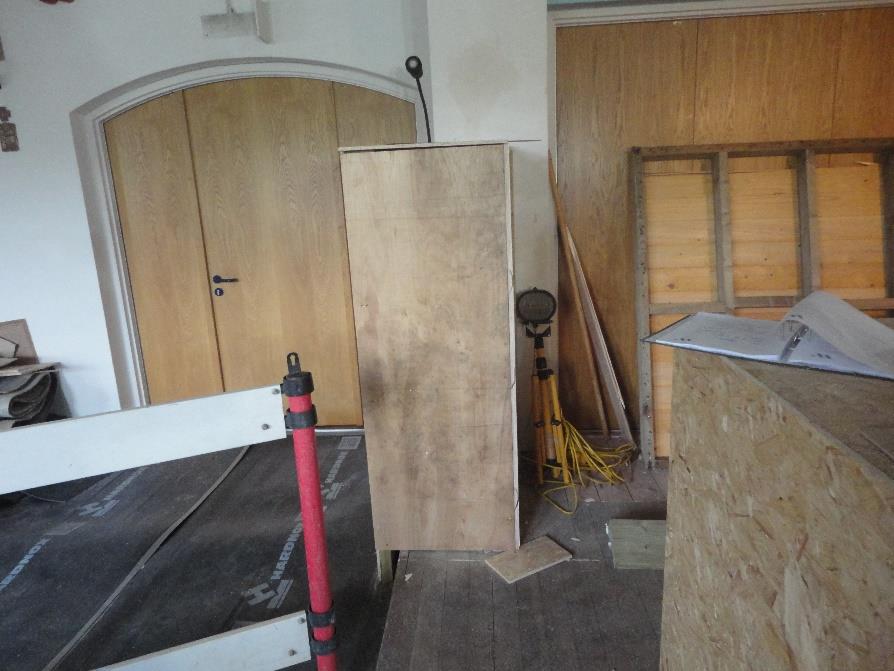 Work in the sanctuary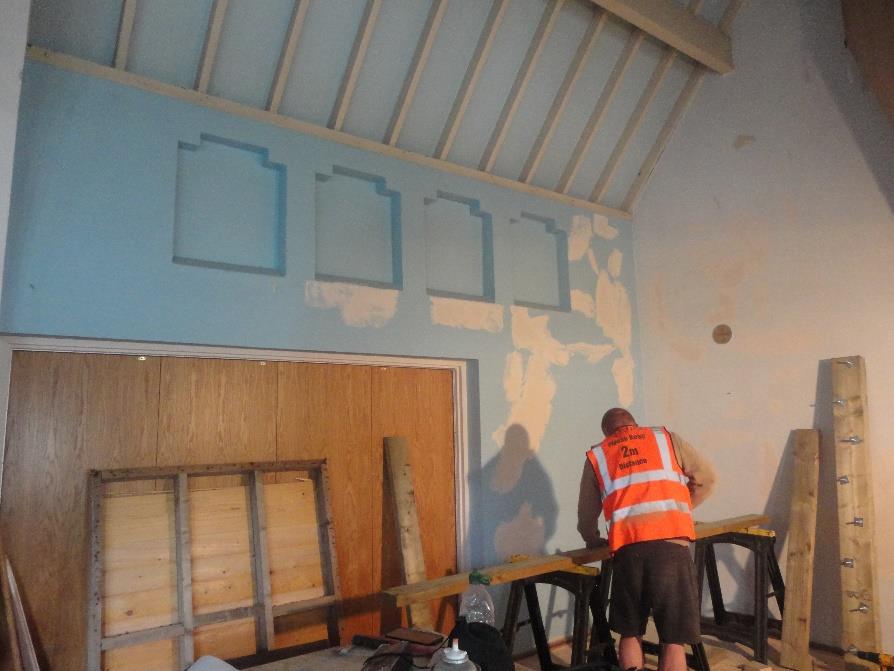 The doors into the Parish Centre are covered while work goes on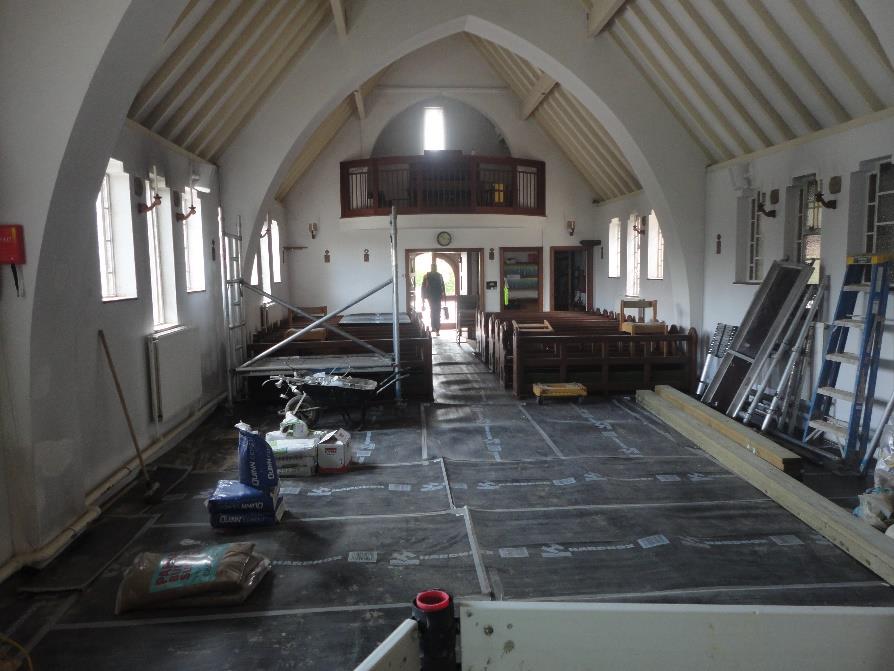 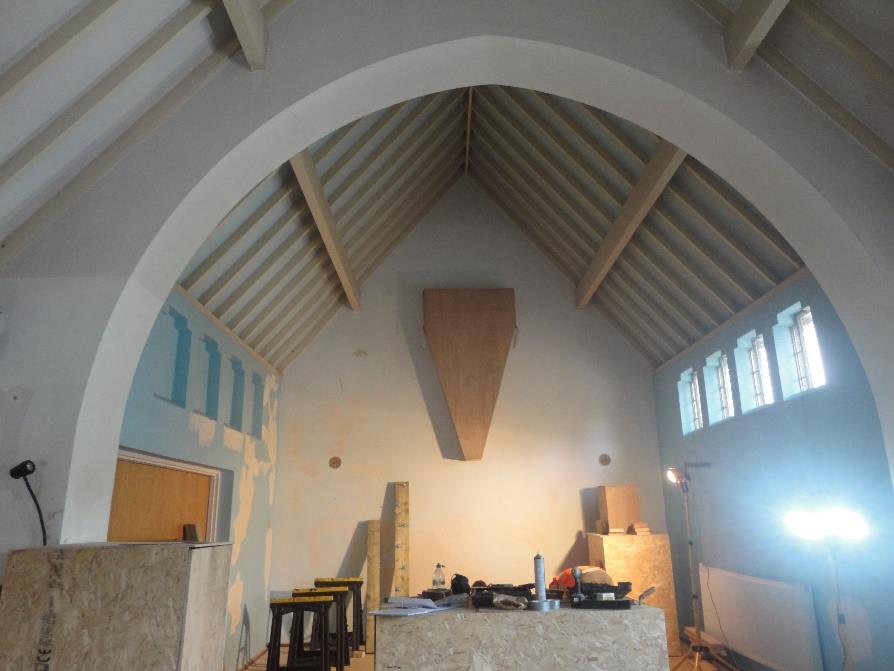 Looking from the nave into the sanctuary; the crucifix is also protected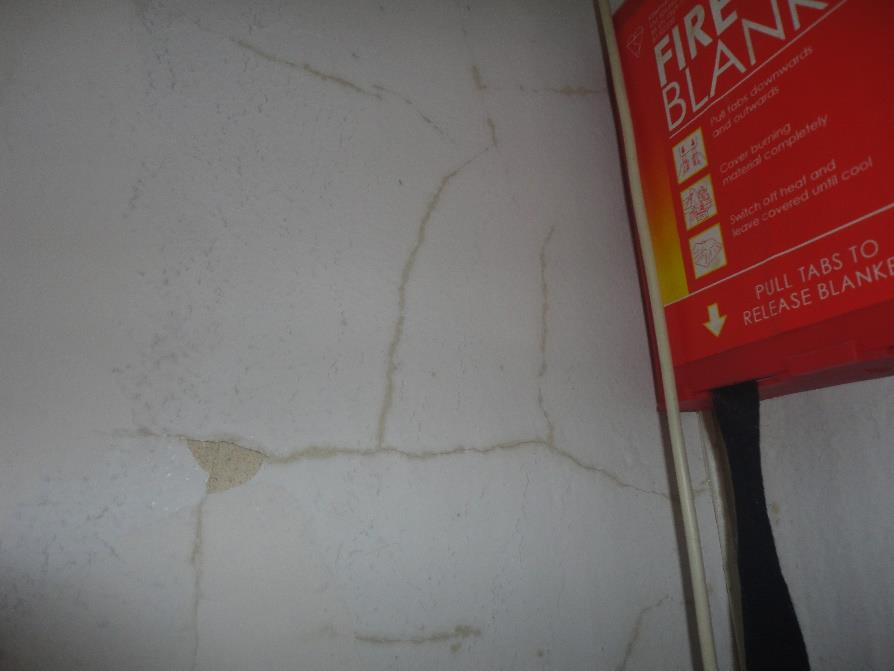 